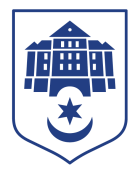 ТЕРНОПІЛЬСЬКА МІСЬКА РАДАПОСТІЙНА КОМІСІЯз гуманітарних питаньПротокол засідання комісії від 20.10.2021№9Всього членів комісії:	(4) Володимир Місько, Любов Вовк, Ружена Волянська, Христина Феціца Присутні члени комісії:	(4) Володимир Місько, Любов Вовк, Ружена Волянська, Христина ФеціцаКворум є. Засідання комісії правочинне.На засідання комісії запрошені:Світлана Добрікова – начальник управління організаційно-виконавчої роботи;Василь Даньчак – начальник відділу охорони здоров'я та медичного забезпечення;Світлана Козелко – начальник управління культури і мистецтв;Ольга Похиляк – начальник управління освіти і науки;Наталя Харів – заступник начальника організаційного відділу ради управління організаційно-виконавчої роботи.Присутні з власної ініціативи:	Олександр Остапчук - директор ТНВК "Школа-ліцей 6 ім. Н. Яремчука"Депутат міської ради Ружена Волянська брала участь в засіданні постійної комісії за допомогою електронного месенджера, який не заборонений до використання в Україні.Головуючий – голова комісії Володимир МіськоСлухали:	Про затвердження порядку денного, відповідно до листа від 18.10.2021 №22929-ЮІнформував:	Володимир МіськоВиступив:	 Володимир Місько, який запропонував доповнити порядок денний комісії усним зверненням директора ТНВК "Школа-ліцей 6 ім. Н. Яремчука" Олександра Остапчука щодо виділення коштів на облаштування комп’ютерного класу в очолюваному ним закладі.Результати голосування за порядок денний: За – 4, проти-0, утримались-0.Рішення прийнято.ВИРІШИЛИ: Затвердити порядок денний комісії в цілому.Порядок денний засідання:1.Перше питання порядку денного.СЛУХАЛИ: Про Програму підтримки книговидання місцевих авторів та забезпечення святкових і офіційних заходів на 2022-2024 роки ДОПОВІДАЛА: Світлана ДобріковаРезультати голосування за проект рішення: За – 4, проти -0,  утримались-0. Рішення прийнято.ВИРІШИЛИ:	Погодити проект рішення міської ради «Про Програму підтримки книговидання місцевих авторів та забезпечення святкових і офіційних заходів на 2022-2024 роки».2.Друге питання порядку денного.СЛУХАЛИ: Про внесення змін до комплексної  програми «Здоров’я громади» на 2019–2021 рр.».ДОПОВІДАВ: Василь ДаньчакРезультати голосування за проект рішення: За – 4, проти -0,  утримались-0. Рішення прийнято.ВИРІШИЛИ:	Погодити проект рішення міської ради «Про внесення змін до комплексної  програми «Здоров’я громади» на 2019–2021 рр.».3.Третє питання порядку денного.СЛУХАЛИ: Про затвердження Програми сприяння функціонуванню української мови в Тернопільській міській територіальній громадіДОПОВІДАЛА: Світлана КозелкоРезультати голосування за проект рішення: За – 4, проти -0,  утримались-0. Рішення прийнято.ВИРІШИЛИ:	Погодити проект рішення міської ради «Про затвердження Програми сприяння функціонуванню української мови в Тернопільській міській територіальній громаді».4.Четверте питання порядку денного.СЛУХАЛИ: Про надання дозволу на списання майна закладів загальної середньої освіти ДОПОВІДАЛА: Ольга ПохилякРезультати голосування за проект рішення: За – 4, проти -0,  утримались-0. Рішення прийнято.ВИРІШИЛИ:	Погодити проект рішення міської ради «Про надання дозволу на списання майна закладів загальної середньої освіти».5.П’яте питання порядку денного.СЛУХАЛИ: Про надання послуг щодо підвищення кваліфікації педагогічних працівників ДОПОВІДАЛА: Ольга ПохилякРезультати голосування за проект рішення: За – 4, проти -0,  утримались-0. Рішення прийнято.ВИРІШИЛИ:	Погодити проект рішення міської ради «Про надання послуг щодо підвищення кваліфікації педагогічних працівників».6.Шосте питання порядку денного.СЛУХАЛИ: Про створення Тернопільського закладу дошкільної освіти (ясла-садок) № 7 Тернопільської міської ради Тернопільської області ДОПОВІДАЛА: Ольга ПохилякРезультати голосування за проект рішення: За – 4, проти -0,  утримались-0. Рішення прийнято.ВИРІШИЛИ:	Погодити проект рішення міської ради «Про створення Тернопільського закладу дошкільної освіти (ясла-садок) № 7 Тернопільської міської ради Тернопільської області».7.Сьоме питання порядку денного.СЛУХАЛИ: Про внесення змін до Статуту комунальної  установи «Інклюзивно-ресурсний центр №1» Тернопільської міської ради і викладення його в новій редакціїДОПОВІДАЛА: Ольга ПохилякРезультати голосування за проект рішення: За – 4, проти -0,  утримались-0. Рішення прийнято.ВИРІШИЛИ:	Погодити проект рішення міської ради «Про внесення змін до Статуту комунальної  установи «Інклюзивно-ресурсний центр №1» Тернопільської міської ради і викладення його в новій редакції».8.Восьме питання порядку денного.СЛУХАЛИ: Про затвердження техніко-економічних обґрунтувань доцільності передачі цілісних майнових комплексів закладів  професійно-технічної освітиДОПОВІДАЛА: Ольга ПохилякРезультати голосування за проект рішення: За – 4, проти -0,  утримались-0. Рішення прийнято.ВИРІШИЛИ:	Погодити проект рішення міської ради «Про затвердження техніко-економічних обґрунтувань доцільності передачі цілісних майнових комплексів закладів  професійно-технічної освіти».9.Дев’яте питання порядку денного.СЛУХАЛИ: Про усне звернення директора ТНВК "Школа-ліцей 6 ім. Н. Яремчука" Олександра Остапчука щодо виділення коштів на облаштування комп’ютерного класу у ввіреному йому закладіІНФОРМУВАВ: Олександр ОстапчукРезультати голосування: За – 4, проти -0,  утримались-0. Рішення прийнято.ВИРІШИЛИ:	Доручити управлінню і науки при внесенні змін до бюджету громади на 2021 рік, або затвердженні бюджету громади на 2022 рік передбачити кошти на облаштування комп’ютерного класу в ТНВК "Школа-ліцей 6 ім. Н. Яремчука".Голова комісії					Володимир МІСЬКОСекретар комісії 					Христина Феціца№п/пНазва проекту рішенняПро Програму підтримки книговидання місцевих авторів та забезпечення святкових і офіційних заходів на 2022-2024 рокиПро внесення змін до комплексної  програми «Здоров’я громади» на 2019–2021 рр.»Про затвердження Програми сприяння функціонуванню української мови в Тернопільській міській територіальній громадіПро надання дозволу на списання майна закладів загальної середньої освітиПро надання послуг щодо підвищення кваліфікації педагогічних працівниківПро створення Тернопільського закладу дошкільної освіти (ясла-садок) № 7 Тернопільської міської ради Тернопільської областіПро внесення змін до Статуту комунальної  установи «Інклюзивно-ресурсний центр №1» Тернопільської міської ради і викладення його в новій редакціїПро затвердження техніко-економічних обґрунтувань доцільності передачі цілісних майнових комплексів закладів  професійно-технічної освітиПро усне звернення директора ТНВК "Школа-ліцей 6 ім. Н. Яремчука" Олександра Остапчука щодо виділення коштів на облаштування комп’ютерного класу у ввіреному йому закладі